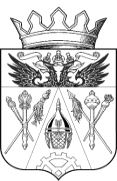 РОССИЙСКАЯ ФЕДЕРАЦИЯРОСТОВСКАЯ ОБЛАСТЬ АКСАЙСКИЙ РАЙОНАСОБРАНИЕ ДЕПУТАТОВ ИСТОМИНСКОГО СЕЛЬСКОГО ПОСЕЛЕНИЯЧЕТВЕРТОГО СОЗЫВА	РЕШЕНИЕО внесении изменений в решение №102 от 20.06.2018 года «Об утверждении Положения о муниципальном дорожном фондемуниципального образования Истоминское сельское поселение Аксайского района» Принято  Собранием депутатов                                                      «19»октября 2018 года           В соответствии со статьей 179.4 Бюджетного кодекса Российской Федерации, Федеральным законом от 08.11.2007 N 257-ФЗ «Об автомобильных дорогах и о дорожной деятельности в Российской Федерации и о внесении изменений в отдельные законодательные акты Российской Федерации», Федеральным законом от 06.10.2003 N 131-ФЗ «Об общих принципах организации местного самоуправления в Российской Федерации», руководствуясь Уставом муниципального образования, Собрание депутатов Истоминского сельского поселения РЕШАЕТ:1.Внести  в приложение №1 «Положение о муниципальном дорожном фонде муниципального образования Истоминское сельское поселение  Аксайского района» следующие  изменений:а) пункт 2.1 изложить в следующей редакции:«2.1. Объем бюджетных ассигнований дорожного фонда Истоминского сельского поселения утверждается решением Истоминского сельского поселения о бюджете сельского поселения на очередной финансовый год и плановый период (далее – местный бюджет) в размере не менее прогнозируемого объема доходов, подлежащих зачислению в местный бюджет от поступлений:- в виде межбюджетных трансфертов .передаваемые бюджетам сельских поселений из бюджетов муниципальных районов на осуществление части полномочий по решению вопросов местного значения в соответствии с заключенными соглашениями;-  в виде прочих межбюджетных трансфертов, передаваемых бюджетам сельских поселений на финансовое обеспечение дорожной деятельности в отношении автомобильных дорог ;- прочих безвозмездных поступлений в бюджеты сельских поселений сформировавшиеся за счет целевых пожертвований от физических и юридических лиц; - целевых остатков дорожного фонда образовавшихся на 01 января 2017 года  на счете Администрации Истоминского сельского поселения, которые  включаются  с 1 января 2019 года и применяются при планировании бюджета на 2019 год и плановый период 2020 и 2021 года».2.Внести изменения в приложение №2 «Порядок формирования и использования средств дорожного фонда муниципального образования Истоминское сельское поселение Аксайского района» следующие изменения:б)пункт 4 изложить в следующей редакции: «4.Объем средств Фонда на очередной финансовый год утверждается в размере не менее прогнозируемого объема средств, установленных 2.1. «Положение о муниципальном дорожном фонде муниципального образования Истоминское сельское поселение  Аксайского района»3. Настоящее решение подлежит размещению на официальном сайте Администрации Истоминского сельского поселения. 4. Настоящее решение подлежит опубликованию в официальном периодическом печатном издании Истоминского сельского поселения «Вестник Истоминского сельского поселения»5. Настоящее решение вступает в силу с момента его подписания и распространяется на правоотношения, возникшие с 01.01.2018 года6. Контроль за исполнением решения возложить на постоянную комиссию по  бюджету, налогам и собственности Собрания депутатов Истоминского сельского поселения (Председатель комиссии Сорока А.И.)Председатель Собрания депутатов -глава Истоминского сельского поселения 	                     С. И. Будкох. Островскогоот 19 октября  2018 года№125